Работодателям Дятьковского района!     С 8 по 11 декабря текущего года в онлайн-формате планируется проведение Международного форума и 24-й Международной выставки средств индивидуальной защиты «Безопасность и охрана труда» (далее-БИОТ-2020). Организаторами Мероприятий выступают Министерство труда и социальной защиты населения Российской Федерации и Ассоциация разработчиков, производителей и поставщиков средств индивидуальной защиты.       Прошу принять участие в онлайн-мероприятиях БИОТ 2020.Международный форум и выставка «Безопасность и охрана труда БИОТ−2020» пройдет в онлайн-формате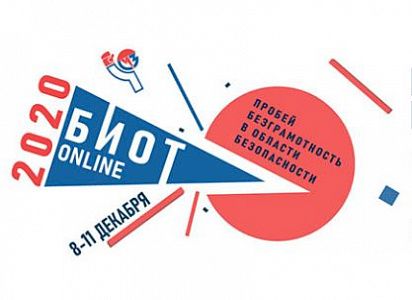 Впервые за 24-летнюю историю Международный форум и выставка «Безопасность и охрана труда −БИОТ2020» пройдут с 8 по 11 декабря 2020 года в онлайн-формате. Организаторами мероприятий традиционно выступают Министерство труда и социальной защиты населения Российской Федерации и Ассоциация разработчиков, производителей и поставщиков средств индивидуальной защиты (Ассоциация «СИЗ»).Решение об изменении формата проведения форума было принято после завершения консультаций с ключевыми экспонентами выставки с учетом неблагоприятной ситуации, связанной с распространением коронавирусной инфекции, при этом подчеркивается значимость форума по охране труда и выставки средств индивидуальной защиты в сложившихся условиях пандемии COVID-19.В ближайшее время будет доступен сайт форума BIOTEXPO.ONLINE, где можно будет ознакомиться с программой запланированных онлайн-мероприятий.В рамках деловой программы форума пройдут различные тематические сессии и панельные заседания в формате видеоконференцсвязи. Планируется широкое обсуждение экономической ситуации на рынке труда. Новые смыслы понятия «Безопасность и охрана труда», включающие теперь и медицинский аспект, открывают широкое поле для выработки механизмов и правил, по которым обществу и государству предстоит жить и работать в ближайшие годы. Среди приглашенных к организации мероприятия – главы федеральных органов исполнительной власти: Минтруда России, Роструда, Минпромторга России, МЧС России, Минздрава России, Роспотребнадзора, Росстандарта, Фонда соцстраха России, а также руководители и ведущие топ-менеджеры крупнейших промышленных предприятий, авторитетные российские и зарубежные эксперты. Свои программы и мероприятия в рамках БИОТ2020 представят крупнейшие корпорации и работодатели, такие как Ростехнологии, Российские железные дороги, Газпром и др.Онлайн-формат Международного форума и выставки БИОТ имеет немало преимуществ. Используя большие возможности дистанционной платформы, участники смогут зарегистрироваться и заранее спланировать график встреч, презентаций и деловых переговоров, выделить для себя главные события деловой программы. Экспонаты выставки будут представлены в виртуальных павильонах. Здесь разместятся стенды и продукция ведущих предприятий, занимающихся производством СИЗ.Дистанционный формат позволит достаточно плодотворно провести запланированный форум и решить многие актуальные вопросы в сфере охраны труда. 	По возникающим вопросам дистанционного участия в деловой программе мероприятия следует ознакомиться с информацией на официальном сайте БИОТ2020 https://biotexpo.online/biotonline.html или обращаться в контактный центр по телефонам: +7 (495) 789-93-20 доб. 711, +7 (495) 789-93-20 доб. 707,                                             моб. тел. +7 915 107-80-80 доб. 707 e-mail: delprog@biotexpo.ru, а также в управлении государственной службы по труду и занятости населения Брянской области по телефону: 64-61-38.Участие в онлайн-выставке БИОТ2020 и мероприятиях деловой программы бесплатное, необходима регистрация на мероприятия на официальном сайте БИОТ2020.Минтруд России и Ассоциация СИЗ приглашают принять участие в онлайн-мероприятиях  в Международном форуме и XXIV Международной специализированной выставке средств индивидуальной защиты«Безопасность и охрана труда − БИОТ2020» Впервые за 24-летнюю историю Международный форум и выставка «Безопасность и охрана труда - БИОТ2020» пройдут с 8 по 11 декабря 2020 года                  в онлайн-формате. Организаторами мероприятий традиционно выступают Министерство труда и социальной защиты населения Российской Федерации и Ассоциация разработчиков, производителей и поставщиков средств индивидуальной защиты (Ассоциация «СИЗ»).В ближайшее время будет доступен сайт форума BIOTEXPO.ONLINE, где можно будет ознакомиться с программой запланированных онлайн-мероприятий.В рамках деловой программы форума пройдут различные тематические сессии и панельные заседания в формате видеоконференцсвязи. Планируется широкое обсуждение экономической ситуации на рынке труда. Новые смыслы понятия «Безопасность и охрана труда», включающие теперь и медицинский аспект, открывают широкое поле для выработки механизмов и правил, по которым обществу и государству предстоит жить и работать в ближайшие годы. Среди приглашенных к организации мероприятия – главы федеральных органов исполнительной власти: Минтруда России, Роструда, Минпромторга России, МЧС России, Минздрава России, Роспотребнадзора, Росстандарта, Фонда соцстраха России, а также руководители и ведущие топ-менеджеры крупнейших промышленных предприятий, авторитетные российские и зарубежные эксперты. Свои программы и мероприятия в рамках БИОТ2020 представят крупнейшие корпорации и работодатели, такие как Ростехнологии, Российские железные дороги, Газпром и др.Онлайн-формат Международного форума и выставки БИОТ имеет немало преимуществ. Используя большие возможности дистанционной платформы, участники смогут зарегистрироваться и заранее спланировать график встреч, презентаций и деловых переговоров, выделить для себя главные события деловой программы. Экспонаты выставки будут представлены в виртуальных павильонах. Здесь разместятся стенды и продукция ведущих предприятий, занимающихся производством СИЗ. 	По возникающим вопросам дистанционного участия в деловой программе мероприятия следует ознакомиться с информацией на официальном сайте БИОТ2020 https://biotexpo.online/biotonline.html или обращаться в контактный центр по телефонам: +7 (495) 789-93-20 доб. 711, +7 (495) 789-93-20 доб. 707,                                             моб. тел. +7 915 107-80-80 доб. 707 e-mail: delprog@biotexpo.ru, а также в управлении государственной службы по труду и занятости населения Брянской области по телефону: 64-61-38.Участие в онлайн-выставке БИОТ2020 и мероприятиях деловой программы бесплатное, необходима регистрация на мероприятия на официальном сайте БИОТ2020.Пресс-релизС 8 по11 декабря текущего года в онлайн-формате планируется проведение Международного форума и 24-й Международной выставки средств индивидуальной защиты «Безопасность и охрана труда» (далее – БИОТ-2020). Организаторами мероприятий  выступают Министерство труда и социальной защиты населения Российской Федерации и Ассоциация разработчиков, производителей и поставщиков средств индивидуальной защиты.Основной тематикой форума БИОТ-2020 станут безопасный труд, охрана здоровья и производство СИЗ в условиях пандемии COVID-19.Откроется форум сессией «Труд и безопасность  в  чрезвычайных условиях пандемии COVID-19», которая пройдет на площадке медиахолдинга РБК.Конференции, сессии и панели деловой программы БИОТ-2020 будут проходить в плотном графике одновременно в трех виртуальных залах. Ожидается большое представительство авторитетных гостей и спикеров. Среди них заместитель Председателя Правительства Российской                  Федерации  Татьяна Голикова, глава Российского союза промышленников и предпринимателей  Александр Шохин, министр труда и социальной защиты Антон Котяков, председатель Фонда социального страхования Российской Федерации Андрей Кигим,  руководитель  Роструда  Михаил Иванков, руководители крупнейших промышленных, энергетических и транспортных корпораций России, предприятий отрасли СИЗ, а также зарубежные эксперты и спикеры.   Несмотря на онлайн-формат мероприятия,  24-я по счету  выставка БИОТ-2020 и сопровождающая ее деловая программа, станут самым представительным, икрупным форумом в сфере охраны и безопасности труда не только в России и СНГ, но и в Европе.  Стать участником или посетителем БИОТ-2020 можно на сайте biotexpo.onlineДеловая программа международного онлайн-форума   «Безопасность и охрана труда БИОТ-2020»Открывающая Конференция на площадке генерального информационного партнера БИОТ-2020 – медиахолдинга РБК. Модератор – ведущий РБК Кирилл ТокаревПриветственное слово к участникам Форума БИОТ -2020 заместителя Председателя правительства РФ Татьяны ГоликовойТемы выступлений:1. Актуальные вопросы взаимоотношений бизнеса и государства в эпоху Covid-19 и способы их решения. Выступающий – глава РСПП Александр Шохин Время: 10 мин2. Рынок труда и  пандемия COVID-19 . Основные экономические показатели российского рынка труда в 2019-2020 гг. Выступающий – министр труда и социальной защиты Антон Котяков Время: 10 мин3. Отрасль СИЗ и пандемия COVID-19:Рынок СИЗ и государство. Вопросы стимулирования, регулирования, сертификации, защиты от контрафактных и некачественных СИЗ.Выступающий  – президент АСИЗ Владимир Котов Время: 10 минПотери и приобретения производителей СИЗ в 2020 году.Выступающий  – Генеральный директор ПВ ООО «Фирма «Техноавиа» Андрей Попов. Время: 10 минБолевые точки производителей СИЗ.Выступающий – Генеральный директор ООО«Зелинский групп»  Борис Дубовик Время: 10 минКак повысить эффективность субсидирования закупок промышленного оборудования для отечественных производителей.Выступающий – Генеральный директор АО «ФПГ Энергоконтракт» Алексей Мельников Время: 10 минМировой и российский рынок СИЗОД в эпоху Covid-19.Выступающий  – Генеральный директор АО «Восток-сервис-спецкомплект» Сергей Ширяев.Время: 10 минCOVID-19 – европейская перезагрузка. Ключевые проблемы безопасности и рынка СИЗ в Европе.Выступающий  – Глава Европейской федерации безопасности  Хэнк Ванхауте .Время: 10 мин